Agenda Item: 	HDate: 			June 20, 2019Title: 	Final Review of the Proposed Revised 2018 Science Standards of Learning Curriculum FrameworkPresenter: 	Dr. Anne Petersen, Science Coordinator, Office of Science, Technology, Engineering, and MathematicsEmail: 		anne.petersen@doe.virginia.gov		Phone: (804)225-2676Purpose of Presentation: Executive Summary: The Standards of Learning are a critical communication with the citizens of the Commonwealth, parents, the business community, and higher education, because the standards convey expectations and intended outcomes for K-12 education.  Equally as important, the standards and the frameworks serve as the key guidance for instructional leaders and teachers of science (elementary, middle, high school) in planning science curricula and science programming. The Board of Education approved the 2018 Science Standards of Learning on October 25, 2018.  The current standards may be viewed online at http://www.doe.virginia.gov/testing/sol/standards_docs/science/index.shtml.  The 2018 Science Curriculum Frameworks were developed to support teachers and administrators in the instruction of the Science Standards of Learning.  This document, constructed with the assistance of teachers and science leaders across the Commonwealth, outlines the expectations of students as they demonstrate mastery of the science content and the skills outlined in the Science and Engineering Practices.  The Science Curriculum Framework is not intended to encompass the entire curriculum for a given grade level or course.  School divisions are encouraged to incorporate the Curriculum Framework into a broader, locally-designed curriculum.  The Curriculum Framework delineates in greater specificity the minimum content that all teachers should teach and all students should learn.   In accordance with the approved Science Standards of Learning revision timeline, the Department of Education took the following steps to produce the proposed revised Science Standards of Learning Curriculum Framework for the Board’s review: Posted Superintendent’s Memo #105-19, May 3, 2019, in order to solicited review input from teachers, administrators, curriculum supervisors, and the general public, Received public comments from stakeholders on the proposed 2018 Science Standards of Learning Curriculum FrameworkReceived 124 sets of comments from educators, science education organizations, businesses, and school divisions.Conducted four webinars with the intent of informing stakeholders on the changes to the structure of the framework as well as to solicit public comment.  Reviewed public comment to revise the proposed 2018 Science Standards of Learning Curriculum Framework found in Attachment A.Summary of Major Elements:The attached drafts of the Proposed Revised 2018 Science Standards of Learning Curriculum Framework include revisions since first review in response to public comment, as listed.  Proposed Revised 2018 Science Standards of Learning Curriculum FrameworkEdits to provide constancy and parallelism in language vertically in science.Grammar and language edits.Edits to more clearly articulate or correct science content expectations.Inclusion of an engineering design model and an explanation of computational thinking and an explanation of how each of these can be used to support science learning.All edits found in the proposed revised drafts have been tracked using the following system:a single underline (sample) indicates content added to the proposed revised 2018 Science Standards of Learning Curriculum Framework; anda single strikethrough (sample) indicates content deleted from the 2018 Science Standards of Learning Curriculum Framework.Technical edits for grammar, spelling, or suggested rewording are not indicated in the revised proposed 2018 Science Standards of Learning Curriculum Framework.Action Requested:  Superintendent’s Recommendation: The Superintendent of Public Instruction recommends the Board approve for final review the proposed revisions to the 2018 Science Standards of Learning Curriculum Framework. Rationale for Action:The Code of Virginia requires the review and revisions of the Standards of Learning in each subject area every seven years. Action by the Virginia Board of Education allows the Virginia Department of Education to provide school divisions with the revised 2018 Science Standards of Learning Curriculum Framework.Previous Review or Action:  Date: April 25, 2019 Action: First ReviewBackground Information and Statutory Authority: The Board of Education has made a commitment to maintain rigorous and relevant expectations for student learning that meet or exceed national and international benchmarks for college and career readiness. The proposed revised Science Standards of Learning Curriculum Framework provide support for the instruction of these standards.  Code of Virginia, Section 22.1-253.13:1-B… “The Board of Education shall establish a regular schedule, in a manner it deems appropriate, for the review, and revision as may be necessary of the Standards of Learning in all subject areas. Such review of each subject area shall occur at least once every seven years. Nothing in this section shall be construed to prohibit the Board from conducting such review and revision on a more frequent basis…”This Board item relates to Priority 1 of the Virginia Board of Education Comprehensive Plan: 2018-2023 to provide high-quality, effective learning environments for all students.Summary of Online Comments on Virginia’s proposed 2018 Science Standards of Learning The public comment period, public hearings webinars, and the online platform for submitting comments were announced through Superintendent’s Memo, the VDOE website, and through multiple communication channels. Overall positive response to the bullets used to indicate the inclusion of a Science and Engineering Practice into an Essential Knowledge and Practices.Overall positive response to the introduction of themes in grades K-6.Several stakeholders expressed negative responses to the addition of the Engineering components of the Essential Knowledge and Practices.Additional resources were requested to support the expectations in the Essential Knowledge and Practices to include support for conducting investigations and engineering design.Concern over the rigor evidenced in some of the expectations outlined in the Essential Knowledge and Practices.Needed clarification of what students are responsible to know in curriculum framework and the role of the Enduring Understandings for instruction. Requests for specific terms and details to be used in instruction and that will inform test preparation.Requests to revise the standards in fourth and fifth grade.Suggestions for clarification of language describing concepts and reduce opportunities for the development of later student misconceptions.Technical edits were proposed.Feedback and input to increase vertical alignment of content within strands.Many of these comments led to the revisions in the attached 2018 Science Standards of Learning Curriculum Framework and will be used to shape technical assistance through the implementation process.Timetable for Further Review/Action: Following the Board of Education’s approval of the Proposed Revised 2018 Science Standards of Learning Curriculum Framework, the Department of Education will provide technical support to divisions for the implementation of the standards and curriculum framework.Table 12018 Science Standards of Learning Anticipated Implementation Timeline and Communication PlanImpact on Fiscal and Human Resources: The Department of Education administers the state standards and curriculum framework review process and the implementation of those standards and curriculum, once approved by the Board. The agency’s existing resources can absorb the standard review responsibility at this time.Virginia Board of Education Agenda Item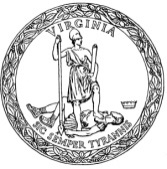 School YearDateActionCommunicationMethod2019AprilFirst Review of Proposed 2018 Science Standards Curriculum FrameworkAnnounce initial review of the 2018 Science Standards Curriculum FrameworksSuperintendent’s Memo, VDOE social media, TeacherDirect, and other communication channels2019AprilDraft version of the 2018 Science Standards Curriculum Frameworks open for public comment.Announce draft curriculum framework open for public commentSuperintendent’s Memo, VDOE social media, TeacherDirect, and other communication channels2019MayPublic Comment WebinarsMay 8, 2019 7:30 AM & 4:00PMMay 14, 2019 4:00 PM & 6:00 PMAnnounce draft curriculum framework webinars for public commentSuperintendent’s Memo, VDOE social media, TeacherDirect, and other communication channels2019JuneFinal Review of the proposed 2018 Science Standards Curriculum FrameworkAnnounce final review of the 2018 Science Standards Curriculum Frameworks and timeline of implementationSuperintendent’s Memo, VDOE social media, TeacherDirect, and other communication channels2019SummerConstruct videos to be posted online to support the instruction of the 2018 Science Standards of Learning.Announce VDOE resources to support instruction of the 2018 Science Standards of LearningVDOE social media, TeacherDirect, and other communication channels2019SummerSchool divisions begin incorporating 2018 Science SOL and CF into written curricula.2019SummerDevelop additional performance assessment exemplars and common rubrics that align to the 2018 Science Standards of Learning and to support VDOE professional development.Develop and integrate aligned performance assessments into VDOE and support organization performance assessment professional development.Superintendent’s Memo, VDOE social media, TeacherDirect, and other communication channels including direct communication with VDOE partners with PA.2019FallVDOE provides professional development on the changes to the SOL and CFAnnounce professional development Superintendent’s Memo, VDOE social media, TeacherDirect, and other communication channels2019Fall/WinterVDOE conducts the textbook review process in accordance with previously approved BOE textbook adoption timelineAnnounce the process and call for nominees to serveSuperintendent’s Memo, VDOE social media, TeacherDirect, and other communication channels2019-2020Full year2010 Science SOL and 2018 Science SOL included in the written and taught curricula Detail instruction and assessment timeline and expectationsSuperintendent’s Memo, VDOE social media, TeacherDirect, and other communication channels2019-2020FallVDOE provides professional development on the changes to the SOL and CFAnnounce professional developmentSuperintendent’s Memo, VDOE social media, TeacherDirect, and other communication channels2019-2020SpringVDOE completes the textbook review process and seeks approval from the Board of EducationAnnounce completionSuperintendent’s Memo, VDOE social media, TeacherDirect, and other communication channels2019-2020SummerSchool divisions continue incorporating 2018 Science SOL and CF into written curricula2020-2021Fall/WinterVDOE provides SOL Practice Items aligned with the 2018 Science SOL Announce posting of resourceSuperintendent’s Memo, VDOE social media, TeacherDirect, and other communication channels2020-2021Fall and SpringSOL assessments measure the 2010 Science SOL and include field test items measuring the 2018 Science SOL2021-2022Full yearWritten and taught curricula reflect the 2018 Science SOLDetail instruction and assessment timeline and expectationsSuperintendent’s Memo, VDOE social media, TeacherDirect, and other communication channels2021-2022Fall and SpringSOL assessments measure the 2018 Science SOL